Look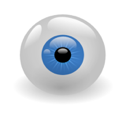 Cover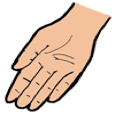 Write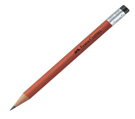 Check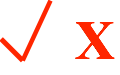 LookCoverWriteCheck